ENDS: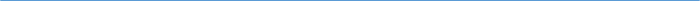 Barton Core Priorities/Strategic Plan Goals AGENDA/MINUTESAGENDA/MINUTESTeam NameBTACDate04/15/2021Time3:00 p.m. – 4:00 p.m.LocationZoomFacilitatorFacilitatorMichelle KaiserMichelle KaiserMichelle KaiserMichelle KaiserMichelle KaiserRecorderLora ZinkLora ZinkLora ZinkLora ZinkTeam membersTeam membersTeam membersTeam membersTeam membersTeam membersTeam membersTeam membersTeam membersTeam membersPresent  XAbsent   OPresent  XAbsent   OMichelle KaiserMichelle KaiserTodd MobrayKurt TealKurt TealKurt TealClaudia MatherRenee DemelRenee DemelBrenda BrackMyrna PerkinsMyrna PerkinsMyrna PerkinsLuis PalaciosAmy OelkeAmy OelkeTodd MooreCristi GaleCristi GaleCristi GaleLora ZinkGuestsGuestsGuestsGuestsGuestsGuestsGuestsGuestsGuestsGuestsGuestsGuestsNew BusinessNew BusinessNew BusinessNew BusinessNew BusinessNew BusinessNew BusinessNew BusinessNew BusinessNew BusinessNew BusinessReporterCall to Order and AgendaApproval of Last meeting minutes – from 02/04/2021Call to Order and AgendaApproval of Last meeting minutes – from 02/04/2021Call to Order and AgendaApproval of Last meeting minutes – from 02/04/2021Call to Order and AgendaApproval of Last meeting minutes – from 02/04/2021Call to Order and AgendaApproval of Last meeting minutes – from 02/04/2021Call to Order and AgendaApproval of Last meeting minutes – from 02/04/2021Call to Order and AgendaApproval of Last meeting minutes – from 02/04/2021Call to Order and AgendaApproval of Last meeting minutes – from 02/04/2021Call to Order and AgendaApproval of Last meeting minutes – from 02/04/2021Call to Order and AgendaApproval of Last meeting minutes – from 02/04/2021Call to Order and AgendaApproval of Last meeting minutes – from 02/04/2021Michelle KaiserPortalShare Survey ResultsThe Single-Sign on is now available.If there are other items that you would like either added to single-sign or a card please let us know.If the log in doesn’t take you to the Ethos Identity Page then be suspicious.Intro PagePortalShare Survey ResultsThe Single-Sign on is now available.If there are other items that you would like either added to single-sign or a card please let us know.If the log in doesn’t take you to the Ethos Identity Page then be suspicious.Intro PagePortalShare Survey ResultsThe Single-Sign on is now available.If there are other items that you would like either added to single-sign or a card please let us know.If the log in doesn’t take you to the Ethos Identity Page then be suspicious.Intro PagePortalShare Survey ResultsThe Single-Sign on is now available.If there are other items that you would like either added to single-sign or a card please let us know.If the log in doesn’t take you to the Ethos Identity Page then be suspicious.Intro PagePortalShare Survey ResultsThe Single-Sign on is now available.If there are other items that you would like either added to single-sign or a card please let us know.If the log in doesn’t take you to the Ethos Identity Page then be suspicious.Intro PagePortalShare Survey ResultsThe Single-Sign on is now available.If there are other items that you would like either added to single-sign or a card please let us know.If the log in doesn’t take you to the Ethos Identity Page then be suspicious.Intro PagePortalShare Survey ResultsThe Single-Sign on is now available.If there are other items that you would like either added to single-sign or a card please let us know.If the log in doesn’t take you to the Ethos Identity Page then be suspicious.Intro PagePortalShare Survey ResultsThe Single-Sign on is now available.If there are other items that you would like either added to single-sign or a card please let us know.If the log in doesn’t take you to the Ethos Identity Page then be suspicious.Intro PagePortalShare Survey ResultsThe Single-Sign on is now available.If there are other items that you would like either added to single-sign or a card please let us know.If the log in doesn’t take you to the Ethos Identity Page then be suspicious.Intro PagePortalShare Survey ResultsThe Single-Sign on is now available.If there are other items that you would like either added to single-sign or a card please let us know.If the log in doesn’t take you to the Ethos Identity Page then be suspicious.Intro PagePortalShare Survey ResultsThe Single-Sign on is now available.If there are other items that you would like either added to single-sign or a card please let us know.If the log in doesn’t take you to the Ethos Identity Page then be suspicious.Intro PageMichelle KaiserE-Cloud UpdateSelf-Service Banner 9 is the same thing as what we refer to as Paws.Registration for SSB 9 April 19th Week.Financial Aid to Roll Out Soon.HR To Roll Out – June 20th possiblyFinance to Roll Out Soon – Working on a few items.Banner Training.Financial Aid – We have started to schedule the training for April 16th.ILP Is Scheduled on May 17th and June 8th.  (Connection Piece to Canvas).Brooke Cook’s Position will be providing training and training videos.E-Cloud UpdateSelf-Service Banner 9 is the same thing as what we refer to as Paws.Registration for SSB 9 April 19th Week.Financial Aid to Roll Out Soon.HR To Roll Out – June 20th possiblyFinance to Roll Out Soon – Working on a few items.Banner Training.Financial Aid – We have started to schedule the training for April 16th.ILP Is Scheduled on May 17th and June 8th.  (Connection Piece to Canvas).Brooke Cook’s Position will be providing training and training videos.E-Cloud UpdateSelf-Service Banner 9 is the same thing as what we refer to as Paws.Registration for SSB 9 April 19th Week.Financial Aid to Roll Out Soon.HR To Roll Out – June 20th possiblyFinance to Roll Out Soon – Working on a few items.Banner Training.Financial Aid – We have started to schedule the training for April 16th.ILP Is Scheduled on May 17th and June 8th.  (Connection Piece to Canvas).Brooke Cook’s Position will be providing training and training videos.E-Cloud UpdateSelf-Service Banner 9 is the same thing as what we refer to as Paws.Registration for SSB 9 April 19th Week.Financial Aid to Roll Out Soon.HR To Roll Out – June 20th possiblyFinance to Roll Out Soon – Working on a few items.Banner Training.Financial Aid – We have started to schedule the training for April 16th.ILP Is Scheduled on May 17th and June 8th.  (Connection Piece to Canvas).Brooke Cook’s Position will be providing training and training videos.E-Cloud UpdateSelf-Service Banner 9 is the same thing as what we refer to as Paws.Registration for SSB 9 April 19th Week.Financial Aid to Roll Out Soon.HR To Roll Out – June 20th possiblyFinance to Roll Out Soon – Working on a few items.Banner Training.Financial Aid – We have started to schedule the training for April 16th.ILP Is Scheduled on May 17th and June 8th.  (Connection Piece to Canvas).Brooke Cook’s Position will be providing training and training videos.E-Cloud UpdateSelf-Service Banner 9 is the same thing as what we refer to as Paws.Registration for SSB 9 April 19th Week.Financial Aid to Roll Out Soon.HR To Roll Out – June 20th possiblyFinance to Roll Out Soon – Working on a few items.Banner Training.Financial Aid – We have started to schedule the training for April 16th.ILP Is Scheduled on May 17th and June 8th.  (Connection Piece to Canvas).Brooke Cook’s Position will be providing training and training videos.E-Cloud UpdateSelf-Service Banner 9 is the same thing as what we refer to as Paws.Registration for SSB 9 April 19th Week.Financial Aid to Roll Out Soon.HR To Roll Out – June 20th possiblyFinance to Roll Out Soon – Working on a few items.Banner Training.Financial Aid – We have started to schedule the training for April 16th.ILP Is Scheduled on May 17th and June 8th.  (Connection Piece to Canvas).Brooke Cook’s Position will be providing training and training videos.E-Cloud UpdateSelf-Service Banner 9 is the same thing as what we refer to as Paws.Registration for SSB 9 April 19th Week.Financial Aid to Roll Out Soon.HR To Roll Out – June 20th possiblyFinance to Roll Out Soon – Working on a few items.Banner Training.Financial Aid – We have started to schedule the training for April 16th.ILP Is Scheduled on May 17th and June 8th.  (Connection Piece to Canvas).Brooke Cook’s Position will be providing training and training videos.E-Cloud UpdateSelf-Service Banner 9 is the same thing as what we refer to as Paws.Registration for SSB 9 April 19th Week.Financial Aid to Roll Out Soon.HR To Roll Out – June 20th possiblyFinance to Roll Out Soon – Working on a few items.Banner Training.Financial Aid – We have started to schedule the training for April 16th.ILP Is Scheduled on May 17th and June 8th.  (Connection Piece to Canvas).Brooke Cook’s Position will be providing training and training videos.E-Cloud UpdateSelf-Service Banner 9 is the same thing as what we refer to as Paws.Registration for SSB 9 April 19th Week.Financial Aid to Roll Out Soon.HR To Roll Out – June 20th possiblyFinance to Roll Out Soon – Working on a few items.Banner Training.Financial Aid – We have started to schedule the training for April 16th.ILP Is Scheduled on May 17th and June 8th.  (Connection Piece to Canvas).Brooke Cook’s Position will be providing training and training videos.E-Cloud UpdateSelf-Service Banner 9 is the same thing as what we refer to as Paws.Registration for SSB 9 April 19th Week.Financial Aid to Roll Out Soon.HR To Roll Out – June 20th possiblyFinance to Roll Out Soon – Working on a few items.Banner Training.Financial Aid – We have started to schedule the training for April 16th.ILP Is Scheduled on May 17th and June 8th.  (Connection Piece to Canvas).Brooke Cook’s Position will be providing training and training videos.Michelle KaiserChat Bot Through AdmitHubUpdate?Chat Bot Through AdmitHubUpdate?Chat Bot Through AdmitHubUpdate?Chat Bot Through AdmitHubUpdate?Chat Bot Through AdmitHubUpdate?Chat Bot Through AdmitHubUpdate?Chat Bot Through AdmitHubUpdate?Chat Bot Through AdmitHubUpdate?Chat Bot Through AdmitHubUpdate?Chat Bot Through AdmitHubUpdate?Chat Bot Through AdmitHubUpdate?Michelle KaiserCovid FundsKeeping Campus Fiber UpdateCore Switch Update.Firewall UpdateCovid FundsKeeping Campus Fiber UpdateCore Switch Update.Firewall UpdateCovid FundsKeeping Campus Fiber UpdateCore Switch Update.Firewall UpdateCovid FundsKeeping Campus Fiber UpdateCore Switch Update.Firewall UpdateCovid FundsKeeping Campus Fiber UpdateCore Switch Update.Firewall UpdateCovid FundsKeeping Campus Fiber UpdateCore Switch Update.Firewall UpdateCovid FundsKeeping Campus Fiber UpdateCore Switch Update.Firewall UpdateCovid FundsKeeping Campus Fiber UpdateCore Switch Update.Firewall UpdateCovid FundsKeeping Campus Fiber UpdateCore Switch Update.Firewall UpdateCovid FundsKeeping Campus Fiber UpdateCore Switch Update.Firewall UpdateCovid FundsKeeping Campus Fiber UpdateCore Switch Update.Firewall UpdateMichelle KaiserIE Expires August 17thIE Expires August 17thIE Expires August 17thIE Expires August 17thIE Expires August 17thIE Expires August 17thIE Expires August 17thIE Expires August 17thIE Expires August 17thIE Expires August 17thIE Expires August 17thMichelle KaiserMulti-Factor Authentication and Secure E-mailWorking with Ellucian on Identity Server.Multi-Factor Authentication and Secure E-mailWorking with Ellucian on Identity Server.Multi-Factor Authentication and Secure E-mailWorking with Ellucian on Identity Server.Multi-Factor Authentication and Secure E-mailWorking with Ellucian on Identity Server.Multi-Factor Authentication and Secure E-mailWorking with Ellucian on Identity Server.Multi-Factor Authentication and Secure E-mailWorking with Ellucian on Identity Server.Multi-Factor Authentication and Secure E-mailWorking with Ellucian on Identity Server.Multi-Factor Authentication and Secure E-mailWorking with Ellucian on Identity Server.Multi-Factor Authentication and Secure E-mailWorking with Ellucian on Identity Server.Multi-Factor Authentication and Secure E-mailWorking with Ellucian on Identity Server.Multi-Factor Authentication and Secure E-mailWorking with Ellucian on Identity Server.Michelle KaiserMiscellaneousZendesk – Will start implementation on July 1.MiscellaneousZendesk – Will start implementation on July 1.MiscellaneousZendesk – Will start implementation on July 1.MiscellaneousZendesk – Will start implementation on July 1.MiscellaneousZendesk – Will start implementation on July 1.MiscellaneousZendesk – Will start implementation on July 1.MiscellaneousZendesk – Will start implementation on July 1.MiscellaneousZendesk – Will start implementation on July 1.MiscellaneousZendesk – Will start implementation on July 1.MiscellaneousZendesk – Will start implementation on July 1.MiscellaneousZendesk – Will start implementation on July 1.Michelle KaiserOld BusinessOld BusinessOld BusinessOld BusinessOld BusinessOld BusinessOld BusinessOld BusinessOld BusinessOld BusinessOld BusinessReporterAllAction ItemsAction ItemsAction ItemsAction ItemsAction ItemsAction ItemsAction ItemsAction ItemsAction ItemsAction ItemsAction ItemsAllAllESSENTIAL SKILLS                             REGIONAL WORKFORCE NEEDS   WORK PREPAREDNESS                    BARTON SERVICES AND REGIONAL LOCATIONSACADEMIC ADVANCEMENT             STRATEGIC PLANNING“BARTON EXPERIENCE”CONTINGENCY PLANNINGDrive Student Success Emphasize Institutional Effectiveness1. Advance student entry, reentry, retention and completion strategies6. Develop, enhance, and align business processes2. Commit to excellence in teaching and learning7. Manifest an environment that supports the mission of the collegeCultivate Community Engagement Optimize Employee Experience 3. Expand partnerships across the institution8. Promote an environment that recognizes and supports employee engagement, innovation, collaboration, and growth4. Reinforce Public Recognition of Barton Community College.   9.  Develop, enhance, and align business human resource processes5. Foster a climate of inclusivity so students, employees, and communities are welcomed, supported, and valued for their contributions